§1677.  Municipal action1.  Authority restricted.  Notwithstanding any other provision of law to the contrary, a municipality or other political subdivision may not adopt an ordinance, regulation or procedure governing the operations of a transportation network company, driver or motor vehicle used by a transportation network company driver to provide a prearranged ride or impose a tax or fee on or require a license for a transportation network company, driver or motor vehicle used by a transportation network company driver to provide a prearranged ride, except as provided in subsection 2.[PL 2019, c. 78, §1 (NEW).]2.  Primary airports.  A municipality or other political subdivision operating a public airport that receives scheduled passenger aircraft service and that had more than 20,000 passenger boardings in the previous year, may in a manner that is consistent with the airport's regulation of other prearranged for‑hire transportation services including but not limited to taxicabs and limousines:A.  Regulate the parking and traffic flow of transportation network company drivers at the airport; and  [PL 2019, c. 78, §1 (NEW).]B.  Charge a transportation network company a reasonable fee for each trip to pick up a rider at the airport made by a driver for the transportation network company.  [PL 2019, c. 78, §1 (NEW).]For the purposes of this subsection, the term "passenger boardings" means passenger boardings on an aircraft in service at the airport that generate revenue for an airline or the airport.[PL 2019, c. 78, §1 (NEW).]SECTION HISTORYPL 2015, c. 279, §2 (NEW). PL 2019, c. 78, §1 (RPR). The State of Maine claims a copyright in its codified statutes. If you intend to republish this material, we require that you include the following disclaimer in your publication:All copyrights and other rights to statutory text are reserved by the State of Maine. The text included in this publication reflects changes made through the First Regular Session and the First Special Session of the131st Maine Legislature and is current through November 1, 2023
                    . The text is subject to change without notice. It is a version that has not been officially certified by the Secretary of State. Refer to the Maine Revised Statutes Annotated and supplements for certified text.
                The Office of the Revisor of Statutes also requests that you send us one copy of any statutory publication you may produce. Our goal is not to restrict publishing activity, but to keep track of who is publishing what, to identify any needless duplication and to preserve the State's copyright rights.PLEASE NOTE: The Revisor's Office cannot perform research for or provide legal advice or interpretation of Maine law to the public. If you need legal assistance, please contact a qualified attorney.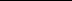 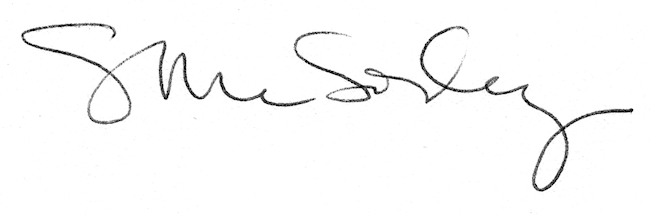 